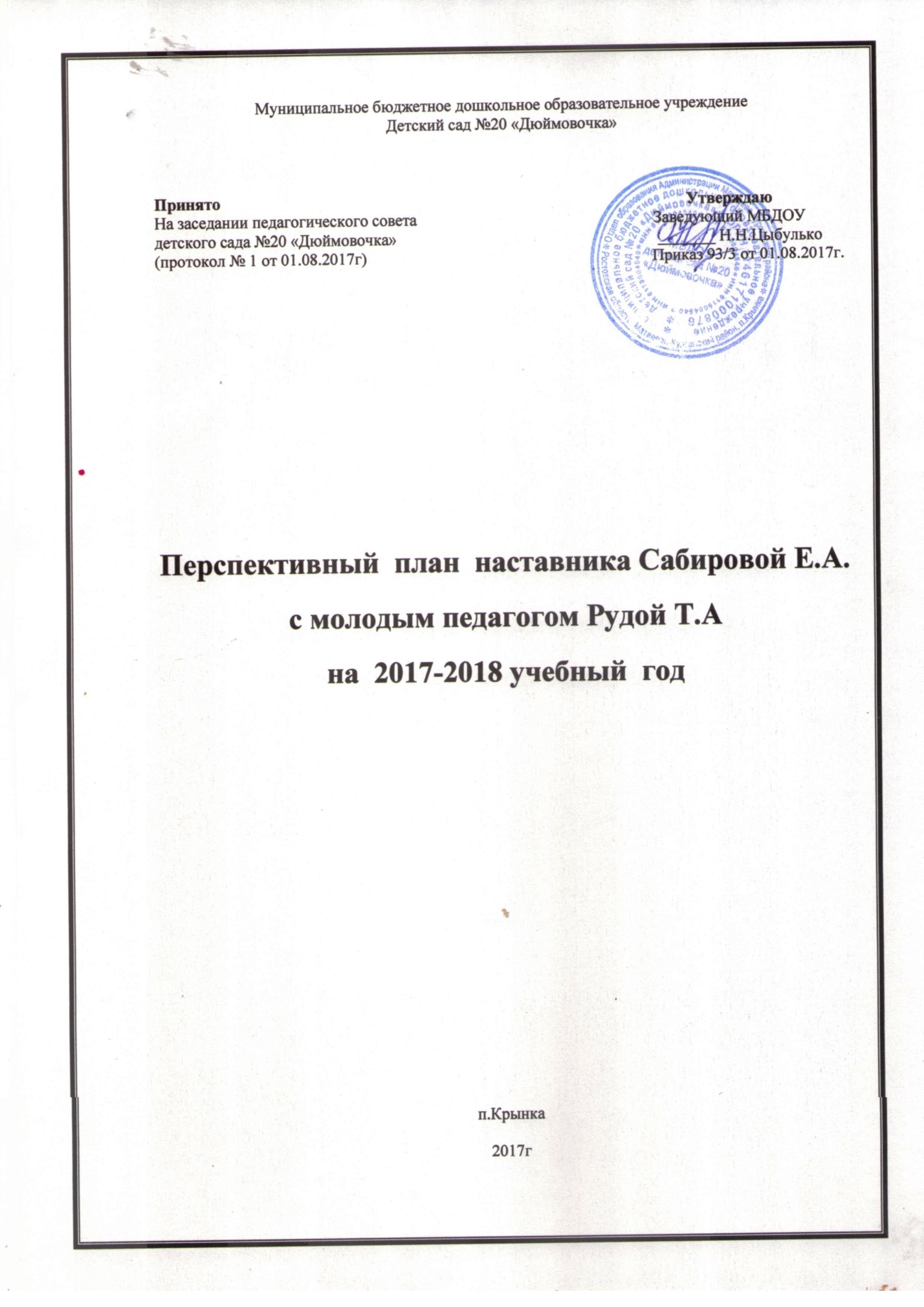 Перспективный  план  наставника Сабировой Е.А. с молодым педагогом Рудой Т.А на  2017-2018 учебный  годНачинающий педагог ФИО:   Рудая Татьяна АлександровнаДолжность:  воспитательПедагог-наставник ФИО:  музыкальный руководитель высшей квалификационной категории  Сабирова Елена Арслановнамесяц             Содержание работы Формы и методы работы    сентябрь1.Знакомство с нормативно - правовой         базой учреждения2.Мониторинг  детского  развития3. Помощь  в   планировании       воспитательно – образовательного      процесса  в детском  саду  Изучение документов:-Закон об образовании- Конвенция о правах ребенка- Устав ДОУ- Типовое положение о  ДОУИзучение видов мониторинга, форм его проведения,      подбор диагностического материала.Изучение всех видов планирования (перспективного, ежедневного), подбор педагогической литературы   октябрь1.Психологическая характеристика   детей, различия младшего и   старшего   возраста 2.Проведение  родительского         собрания  3.Виды  и  организация    режимных        моментов    в детском садуКонсультация Подбор литературыОбсуждение возможных  тем родительского собрания на начало учебного года, просмотр  и участие молодого специалиста  в подготовке Просмотр  молодым специалистом режимных моментов , ответы на вопросы молодого специалиста    ноябрь1.Методика  проведения  праздников     в  детском  саду2.Формы работы по физическому развитию детей и укреплению здоровья3.Конфликтные  ситуации  между  детьми   и способы  их  устраненияУчастие в подготовке к осеннему празднику, просмотр  мероприятия, обсуждение Консультация, посещение физкультурного занятия, подбор литературыОбсуждение  конкретных  примеров, советы  наставника  декабрь1.Организация образовательной       деятельности2.  Формы взаимодействия  с семьей,      (консультации,  мастер – классы,        досуги,  викторины,  дни открытых       дверей   и т.д.)3. Инструкции, используемые      в   работе воспитателяПросмотр молодым специалистом организованной  деятельности, обсуждение задач, технологий и результативностиКонсультация,  подбор литературы для изучения, совместное  планирование  работы с родителямиПознакомить  с  различными инструкциями  в детском саду, помочь осознать серьезность их исполненияянварь1.Роль сюжетно – ролевой игры     в  развитии  дошкольников2.Использование  различных технологий  в образовательной деятельности детей3.Проведение  родительского  собрания  в форме викториныКонсультация , просмотр проведения  сюжетной  игры наставником, обсуждение Консультация,  советы  по   целесообразности их использованияОбсуждение  темы, составление плана, помощь  в  подготовке  и проведении  молодым специалистом    февраль 1.Особенности  организации      деятельности   в логопедическом      детском  саду2.Индивидуальное  сопровождение        ребенка3. Составление  конспектов      организованной образовательной      деятельности4.Привлечение  родителей     к  мероприятиям в детском  садуКонсультация  по  структуре  проведения  коррекционного  часа  Совместное обсуждение  особенностей характера, поведения  и развития  каждого ребенка и методов их корректированияПознакомить с  планом  составления конспектов (цель, задачи, технологии, оборудование, предварительная работа, ход)Организовать праздник  к  Дню Защитника Отечества, совместно обсудить план, помощь в проведении    март1.Речевое  развитие детей2.Проектная  деятельность дошкольников3. Организованная  образовательная          деятельность  молодого специалиста4. Развивающая  среда в детском  садуСоветы по использованию различных видов работы  по речевому развитию (беседы, игры, режимные моменты,  и т.д.), познакомить с картотекой речевых игрСовместное  планирование  проекта «Будем  с  книжками дружить»,   помощь в его осуществленииПросмотр  образовательной  деятельности  наставником,совместное    обсуждениеОбсуждение (принципы  построения, наличие игровых зон, их оснащение, смена материала)     апрель1.Информирование родителей о      жизни детей   в  детском саду.2.Использование схем, мнемотаблиц,      пиктограмм, моделей  в работе     с детьми3.Оформление  и  ведение       документации в  группеКонсультация о правилах  оформления  родительских  уголков, наличие материала, формах их оформленияКонсультация, изготовление материала (схем, моделей и т.д.) молодым специалистомПроверить  ведение  документации  молодым  специалистом, обсудить, дать советы     май1.День  открытых  дверей2.Подготовка к летне-                оздоровительной  компании3.Подведение  итогов  работыПомощь в организации  мероприятия,  последующее обсуждение  положительных  моментов, неудачКонсультация, документация, закаливание, оформление родительского уголкаАнализ проделанной  работы, пожелания на будущее